Vereniging van leraren in de 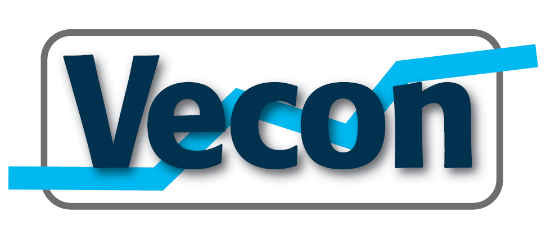 Economisch/maatschappelijke vakken             VERSLAG  41ste ALV 24 mei 2022 OpeningEr zijn ongeveer 15 aanmeldingen, waarvan de meesten bij de start van de vergadering aanwezig zijn. De voorzitter, Jeannet Hommel opent de vergadering. Zij heet de aanwezigen welkom en leidt de reden van deze bijeenkomst in.Er zijn enkele afmeldingen vanwege drukke werkzaamheden. Complimenten zijn er voor de leden, die wel aanwezig zijn.Ingekomen stukken, mededelingenEr zijn geen ingekomen stukken.Wat de mededelingen betreft, beperkt de voorzitter zich tot excuses voor de onhandige planning van deze ALV. Te laat realiseerde het Algemeen Bestuur (AB) zich dat het beëindigen van de corona maatregelen als consequentie had dat een digitale Algemene Ledenvergadering (ALV) niet toegestaan zou zijn na 1 juni a.s.Er zit door de haast bij agendapunt 6 een fout: de secretaris is dit jaar niet aftredend. De voorzitter wil het bij dat agendapunt ook hebben over de sectie vakdidactiek. In de uitnodigingsmails zijn de verkeerde jaartallen gebruikt.Verslagen van a)  40ste Algemene Ledenvergadering 12 april 2021 (bijlage 1) en b)  40aste Algemene Ledenvergadering 22 september 2021 (bijlage 2)	Er zijn bij beide verslagen geen vragen of opmerkingen.Afsluiting verenigingsjaar 2021Verslag algemeen bestuur 2021Er zijn opmerkingen of vragen bij dit verslag.Financieel jaarverslag penningmeester 2021Een lid vraagt  of er naast € 62,50 nog een ander tarief bestaat voor het vrijwilligerswerk dat voor de Vecon wordt gedaan en waar het overzicht daarvan is te vinden. Hierop wordt geantwoord dat er takenlijsten bestaan voor de verschillende functies binnen de Vecon en dat daarnaast voor extra klussen incidenteel hogere vergoedingen kunnen worden gegeven. Dit alles binnen de fiscale mogelijkheden. Bijv. de voorzitters van secties kunnen daartoe een aanvraag doen. De voorzitter zegt toe dat zij een overzicht van de takenlijsten zal mailen aan de vragensteller.Gesteld wordt dat sommige mensen naast de Vecon ook een vergoeding kunnen krijgen voor het werk van de VBS. Er wordt hierop gereageerd met dat VBS gebruik maakt van een bureau en daar is onder meer de voorzitter ook actief in. Uren die hiervoor worden gedeclareerd, staan los van de activiteiten voor de Vecon.Ingebracht wordt dat VBS en Vecon twee separate organisaties zijn.Verslag kascommissie 2021 (bijlage 3)De voorzitter vraagt of een lid van de kascommissie commentaar kan geven. Dit vindt plaats en er wordt een korte mondelinge toelichting gegeven. Er is inzage gegeven in de stukken en enkele vragen zijn daarbij gesteld. Hierop zijn antwoorden gegeven.Décharge Algemeen Bestuur voor het gevoerde financiële beleidEr wordt hierover een stemming gehouden (via het opsteken van duimen). Unaniem wordt décharge gegeven.Besluitvorming rondom verenigingsjaar 2022Benoeming kascommissieDoordat leden van de kascommissie maar twee jaar hun taak vervullen ontstaat een vacature. De vraag is wie de kascommissie wil versterken. Gevraagd wordt naar of een 3e persoon tot deze commissie toe moet treden. Dit blijkt niet in de huidige systematiek te passen.Geopperd wordt of Peter Voorend wil toetreden tot de kascommissie. Hij is daartoe in principe bereid. Wel moet gecheckt worden of dat kan gelet op zijn vaste medewerkersrol in de redactie TEO. Na deze vergadering heeft de penningmeester de statuten en het huishoudelijk reglement geraadpleegd en kunnen we Peter Voorend verwelkomen in de kascommissie.Vaststelling begroting 2022De voorzitter licht kort de voorbereiding voor deze begroting toe. Gevraagd wordt of akkoord kan worden gegaan met de begroting en dat blijkt het geval te zijn.Aankondiging statutenwijzigingDe voorzitter behandelt kort de invoering van de Wet Bestuur en Toezicht Rechtspersonen (WBTR), die eisen stelt aan de statuten en het huishoudelijk reglement (HR).In de statuten is onder artikel 21, lid 3 te lezen: “Een besluit tot statutenwijziging of fusie behoeft ten minste twee/derde van het aantal geldig uitgebrachte stemmen, in een vergadering waarin ten minste vijf procent van het aantal leden aanwezig of vertegenwoordigd is. Is niet ten minste vijf procent van het aantal leden aanwezig of vertegenwoordigd, dan wordt binnen acht weken doch niet eerder dan vier weken daarna een tweede vergadering bijeengeroepen en gehouden, waarin over het voorstel zoals dat in de vorige vergadering aan de orde is geweest, ongeacht het aantal dan aanwezige of vertegenwoordigde leden, kan worden besloten, mits met een meerderheid van ten minste twee/derde van het aantal geldig uitgebrachte stemmen.”Het AB ging er al van uit dat tijdens deze digitale vergadering niet het benodigde aantal leden aanwezig zou zijn. Daarom is besloten om statutenwijzigingen aan de orde te stellen tijdens het plenaire gedeelte van de lustrumconferentie op 30 september 2022.Gesteld wordt dat tijdens de studiedag hiervoor slechts 10 minuten tijd beschikbaar zijn. Om binnen dit kader te blijven, moeten vragen en opmerkingen van tevoren per mail worden ingebracht bij de secretaris.Aanpassing rooster van aftreden en verkiezing AB leden (bijlage 4):	      Benoeming secretaris				      Secretaris is herkiesbaarBenoeming sectievoorzitters sectie BE: Andrea Thomas en Mark van Kruijsbergen (gekozen is voor een duovoorzitterschap)Omdat in het oude rooster vrijwel het hele bestuur tegelijk aan het einde van de zittingstermijn van 3 jaar was, wordt voorgesteld dit te wijzigen ter bevordering van de continuïteit van de vereniging.Dit komt erop neer dat de vice-voorzitter en de penningmeester 1 jaar langer aanblijven en de termijn van de voorzitter sectie BE met 1 jaar wordt ingekort. Zij hebben daarvoor hun toestemming gegeven.	Het rooster in de bijlage geeft de nieuwe situatie weer.Het moet zodanig gelezen worden dat tijdens de 1e ALV in het jaar volgend op het einde van de termijn de bestuurder aftreedt en evt. herkiesbaar is.	De vergadering gaat akkoord met de voorgestelde wijziging van het rooster van aftreden.Alleen voor de voorzitter geldt een maximum van 3 termijnen. D.w.z. dat in het voorjaar van 2024 de zittingstermijn van de huidige voorzitter erop zit en dat een nieuwe voorzitter nodig is.Het lid Theo Roos is door omstandigheden tussentijds afgetreden als voorzitter van de sectie BE. De sectie stelt voor om een duo aan te stellen als voorzitter: Andrea Thomas gaat de externe contacten op zich nemen en Mark van Kruijsbergen de interne contacten. Hij zal in principe de vergaderingen van het algemeen bestuur bijwonen. De beide personen stellen zich kort aan de vergadering voor.	De vergadering gaat akkoord met het voorgestelde duo voorzitterschap van de sectie BE.Theo Roos is bereid aan de slag te gaan met de sectie vakdidactiek. Leden en bestuur laten geregeld weten vakdidactiek belangrijk te vinden maar het is tot nu toe niet gelukt om een bestuur samen te stellen voor die sectie. Op 22 maart 2018 heeft de ALV toestemming gegeven aan Jan Jansen om de sectie vlot te trekken zonder een aantal andere sectieleden en vergaderingen. Hij is daar door omstandigheden na enige tijd mee gestopt. Theo Roos vertelt hierna over zijn voorgenomen aanpak om deze sectie vlot te trekken.Gaat de vergadering akkoord met het aanstellen van hem als voorzitter sectie vakdidactiek zonder dat daarbij op dit moment een bestuur samengesteld is? Hij zal dan aanblijven als lid van het algemeen bestuur. De vergadering gaat hiermee akkoord.Een lid wil een vraag stellen bij het oprichten van de sectie vakdidactiek. Leraren vragen voortdurend ‘good practices’ en willen van elkaar leren. Bij de VBS bestaat een website waar ‘good practices’ zijn te vinden. Een sectie vakdidactiek zou daar ook gebruik van kunnen maken. De voorzitter reageert hierop met dat de scope van VBS een andere is dan een sectie vakdidactiek. Theo.Roos licht verder zijn plannen en insteek toe en hoopt dat hij op ‘good practices’ kan komen. Het lid vindt dat de behoefte ernaar zal bestaan maar de vraag is of en hoe je voor die behoefte moet leveren.Wijziging huishoudelijk reglement en WBTR (bijlage 5)	De voorgestelde wijzigingen zijn in bijlage 5 te vinden. In de inleiding staat iets over de achtergrond maar dat is zojuist ook al aan de orde geweest bij agendapunt 5c. Er staat trouwens een foutje in die inleiding. Voor besluitvorming over statuten is een aanwezigheid van 5% vereist. Maar ook die wordt vandaag bij lange na niet gehaald.	De voorzitter licht met een voorbeeld toe hoe de geldigheid van een bestuursbesluit er bij een stemming uit gaat zien als het bestuur niet voltallig is tijdens een vergadering	De vergadering gaat akkoord met de voorgestelde wijzigingen van het huishoudelijk reglement.Actuele Zaken	CurriculumvernieuwingEr is nog veel onduidelijk. Minister Wiersma heeft aangegeven eerst de basisvaardigheden aan te willen pakken en daarna de kerndoelen van de andere vakken. Lijkt op uitstel maar geen afstel.Hoe het zit met de vernieuwing van de bovenbouw vakken is nog onduidelijk, maar dat traject lijkt gewoon door te gaan.Inmiddels is een kerngroep, bestaande uit 8 leden met verschillende achtergronden en kennisgebieden, een eerste keer bij elkaar geweest. De groep gaat aan de slag met de volgende vragen: Waarom economieonderwijs? Wat zou iedereen moeten weten over (bedrijfs)economische denkwijzen/vakinhouden/concepten/vaardigheden? De Vecon gaat, zo mogelijk samen met de andere verenigingen in het Platform VVVO, een brief schrijven naar de minister over de zeer beperkte rol die de vakinhoudelijke verenigingen krijgen bij het bepalen van nieuwe kerndoelen en eindtermen.	Nieuwe vakken, aangepaste programma’sEr speelt momenteel veel tegelijk, nog buiten de curriculumvernieuwing om van alle vakken: nieuwe syllabus bedrijfseconomie in de maak, doorontwikkeling van het profielvak E&O bb/kb, nieuwe leerweg vmbo en in het kader daarvan ook het praktijkgerichte vak E&O voor de nieuwe leerweg, een praktijkgericht vak Maatschappij (en Techniek) voor de havo (voorlopig eerst een klein vak, later waarschijnlijk ook een groot vak). De Vecon is bij sommige ontwikkelingen betrokken en probeert in de andere gevallen zich goed te laten informeren en regelmatig van zich te laten horen. Het is voor de verschillende secties een hele klus.Een lid vraagt of de namen van de leden van de kerngroep op de website bekend gemaakt kunnen worden. Op deze plek zouden leden hun vragen en opmerkingen aan de groepsleden kwijt moeten kunnen.De voorzitter zegt toe dat zij aan de kerngroepleden zal vragen om op de website hun gegevens kenbaar te maken. Gediscussieerd wordt over het al dan niet van toepassing zijn van de AVG.	Contact met de lerarenopleidingenDit staat al heel lang op mijn verlanglijstje, zegt de voorzitter. Soms gaat het goed maar ook op dit gebied heeft Corona roet in het eten gegooid doordat bijv. de vakdidactische dag niet doorging en de lio-dag vorig jaar online was. Gelukkig staat er op 3 oktober een studentendag gepland waarbij de Vecon en de 2e graads lerarenopleidingen samenwerken. Dat is alvast een hele stap.	Werkgroep VINKDe Vecon wil erg graag beter functioneren op het gebied van social media en andere mogelijkheden om in contact te zijn met de leden en hen ook in staat te stellen elkaar te vinden. Jammer genoeg lukt het nog niet om de werkgroep bemenst te krijgen. Kennen de aanwezigen misschien enthousiastelingen op dit gebied?	Oproep sectiebesturen en redactieZoals iedere vrijwilligersorganisatie hebben we een tekort aan wat wij noemen ‘actieve leden’. Maar alleen als er genoeg mensen bij komen kan de Vecon blijven doen wat de leden verwachten. Denk ook na wie als voorzitter zou kunnen warm draaien, omdat Jeannet over twee jaar gaat stoppen met het werk.  9.   Rondvraag   (vragen uiterlijk indienen op 22 mei 2022 d.m.v. een email aan secretaris@vecon.nl)	Er is niets voor de rondvraag.SluitingDe voorzitter sluit om 20.32 uur de vergadering.Soest, 25 mei 2022Henk van den Boomgaard,	1e secretaris